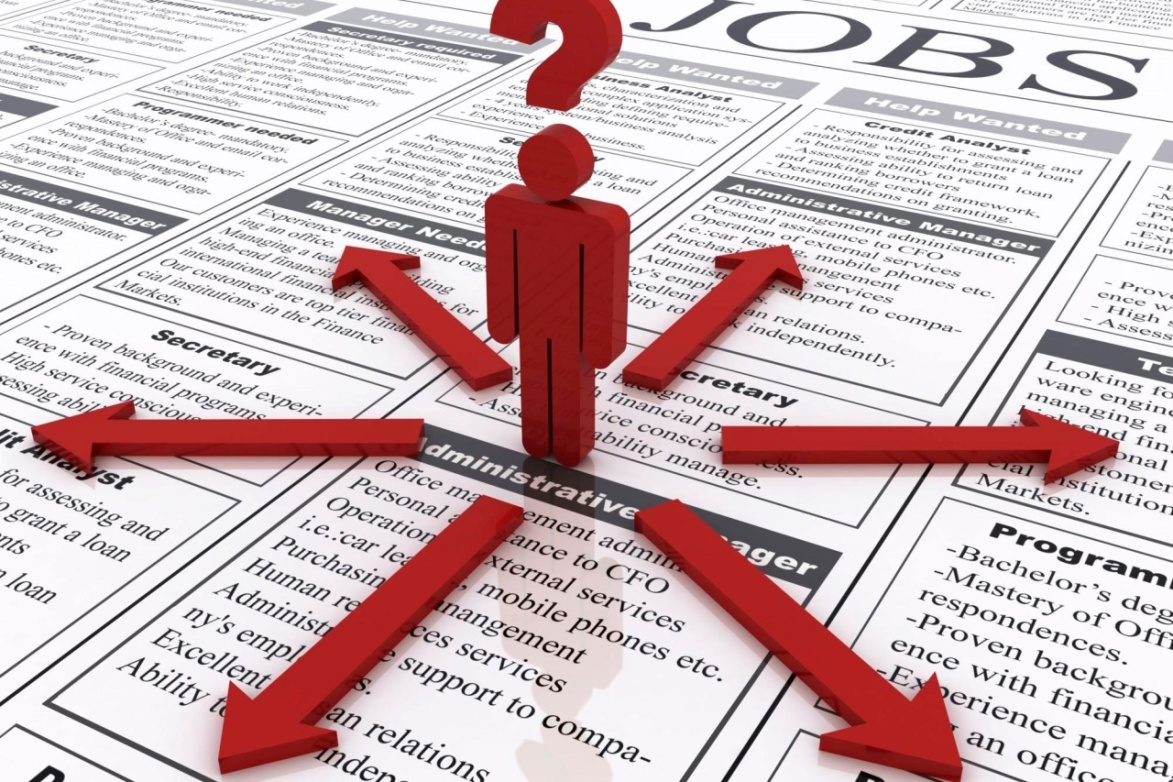 Что нужно знать при выборе учебного заведенияВозможно, выбранную вами профессию можно получить в нескольких учебных заведениях. В таком случае возникает проблема выбора учебного заведения. Правильный выбор можно сделать, узнав все об этих учебных заведениях.Собирая информацию об учебном заведении, следует получить ответы на следующие вопросы:Какой уровень образования позволяет получить учебное заведение (профессионально-техническое, среднее специальное, высшее)?По каким специальностям и специализациям осуществляется профессиональная подготовка?Какая квалификация присваивается по окончании учебного заведения?Каковы предоставляемые формы обучения (дневная, вечерняя, заочная)? Платное или бесплатное обучение? Каков размер оплаты?Какие требования предъявляются к поступающим (возраст, состояние здоровья, пол, уровень образования)?Каков порядок приема в учебное заведение (сроки подачи документов, сроки сдачи экзаменов, льготы поступающим)?Какова продолжительность обучения?Оказывает ли учебное заведение помощь в трудоустройстве выпускников?Есть ли подготовительные курсы? Когда они начинают работать и какова их стоимость?Когда проводятся «Дни открытых дверей» в учебном заведении?Где находится учебное заведение и какое его полное название?